Overview of process for the Industrial Revolution Guided Inquiry You will use your Process Journal for all the work of this Guided Inquiry!OPEN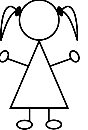 Step 1: Your teachers will introduce you to this fascinating period of history.  Recall what you know of the Guided Inquiry Process.The task:  Your inquiry community is going to piece together an answer to the Big Question: The Industrial Revolution: Making a better world? How do we know?For now, get some basic facts, and jot down a couple of thoughts in your inquiry journal.IMMERSE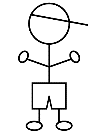 Step 2: You will develop some background knowledge in class time.Consider what you already know.Listen to your teacher and ask questionsDo a broad search for information about the Industrial Revolution Write what you already know, where you will look for information and what search terms you will use.EXPLORE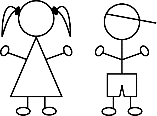 Step 3: The Year 7 Inquiry community will pull apart the jigsaw of the Industrial Revolution and each student will choose to join an inquiry circle – Choose an area:Inventions leading to industrialisation in Britain and AustraliaExperiences of men, women and children during the Industrial Revolution, and their changing way of lifeShort and long-term impacts of the Industrial Revolution in Britain and AustraliaJoin your inquiry circle.Step 4: Working alone, you are to explore the ideas you think are interesting. Record sources, ideas and questions. 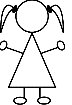 IDENTIFYStep 5: Share what you’ve learnt in your inquiry circle.Work together in inquiry circles to create or select a question for the group in your aspect of the topic.Work together to decide how to find the answers to your inquiry questions and share the work of gathering information. Each person should answer one aspect of the question.Step 6: Reflect on your process so far.GATHERStep 7: Gather important information -  Go deepTake notes, and share the work of finding answers and recording them. Step 8:  Gather primary sources – one each.Take notes about the sources in your Process Journal, explaining what the source tells you about your inquiry question.CREATE/SHARE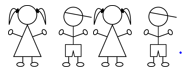 Step 9: Share with your inquiry circle. Mind map your ideas. Create a contributing article answering your inquiry circle’s question on a shared group bulletin. Note your name on your article and include a Bibliography at the end of the article.Step 10: Create a shared PowerPoint (one or two slides each on your aspect of the question) to share with the classJot down what you’ve learnt from other inquiry circles. Step 11: Bibliography: Gather together at least four sources and record in APA format.Share presentations from all groups: Discuss how they answer the Big Question: The Industrial Revolution: Making a better world? How do we know?EVALUATEStep 13: Evaluate achievement of learning goalsQuestionnaire Step 14: Final reflection on using the Guided Inquiry Process. 